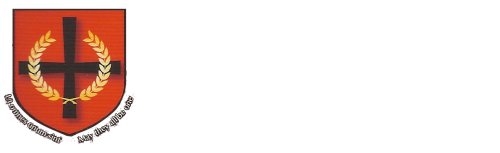 C3 Quantative Chemistry Test GCSE Foundation Tier 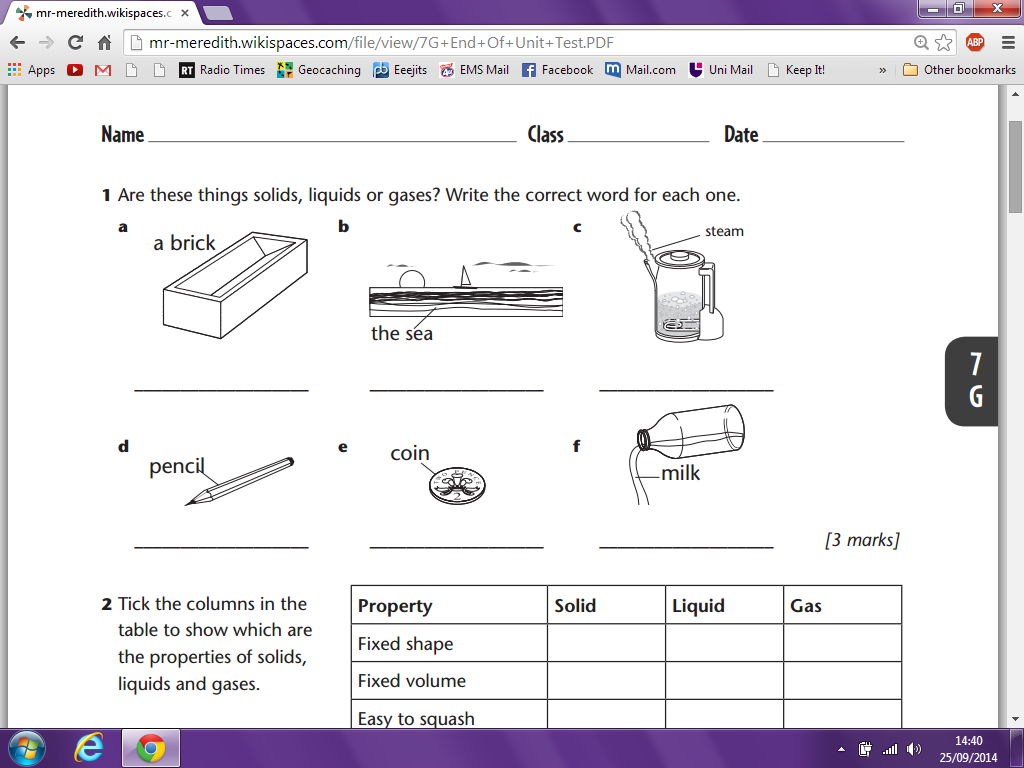 40 marks availableAnswer all questions40 minutesRelative Atomic and Formula MassCalculate the relative formula masses of these substances:		NaF		_______			PH3		_______AgNO3	_______			H2O		_______C2O4H2	_______			Mg(OH)2	_______[6 marks]In this reaction:C2H4 + H2 → C2H6What is the formula mass of: 	C2H4	 ___ , H2  	___ ,	C2H6	___What do you notice about the mass of the reactants compared to the products? _________________________________________________												[4 marks]Calculate the relative formula mass (Mr) of iron sulfate Fe2(SO4)3 Relative atomic masses (Ar): oxygen = 16; iron = 56; sulfur = 32 Relative formula mass = __________________________________________________________________________________________________________________________________________________________________________________[2 marks]There are two isotopes of element AMass number of the isotope 	   6 	   	  7 Percentage abundance 		92.5%		7.5% Use the information in the Table above, to calculate the relative atomic mass of element A. Give your answer to 2 decimal places. Relative atomic mass =	__________________________________________________________________________________________________________________________________________________________________________________________[4 marks]Concentration of SolutionsIf 5g of lead nitrate is dissolved in 0.2 dm3 of solution, what is the concentration in g/dm3?If 16g of sodium nitrite is dissolved in 4 dm3 of solution, what is the concentration in g/dm3?[2 marks]Convert the following volumes to dm3:2000cm3 = ________ dm3 		b.   500cm3   = ________ dm3[2 marks]If 2.5g of potassium chloride is dissolved in 500 cm3 of solution, what is the concentration in g/dm3?If 8g of copper bromide is dissolved in 250 cm3 of solution, what is the concentration in g/dm3?[2 marks]At 30 °C the solubility of sodium chloride is 36 kg per 100 dm3.Calculate the minimum volume of water in dm3, at 30 °C, needed to dissolve 1989 kg sodium chloride. __________________________________________________________________ __________________________________________________________________ __________________________________________________________________ __________________________________________________________________ Volume of water = _________ dm3 [2 marks]Percentage Yield and Atom EconomyA reaction produces 30g of product, but in theory it could make a maximum of 120g. What is the percentage yield?A reaction could produce a theoretical yield of 200g but only makes 150g. What is the percentage yield?Very few chemical reactions have a yield of 100%.List three reasons why:[5 marks]Atom economy = 	Relative formula mass of desired product from equation          	× 100Sum of relative formula masses of all reactants from equation In a reaction to produce SO3 gas, what is the atom economy of the following reaction?				2SO2 + O2 → 2SO3Add up the Mr of all the reactants	 				_______Calculate the Mr of the useful product 			  	_______Calculate the percentage atom economy				_______%[3 marks]In a reaction to produce NaOH, what is the atom economy of the following reaction?		2Na + 2H2O → 2NaOH + H2Add up the Mr of all the reactants					_______Calculate the Mr of the useful product 			  	_______Calculate the percentage atom economy	 			_______%[3 marks]Why is it important for sustainable development and for economic reasons to use reactions with high atom economy?____________________________________________________________________________________________________________________________________________________________________________________________________________[2 marks]The equation for the reaction of sodium carbonate and nitrate acid is: Na2CO3 + 2HNO3 → 2NaNO3 + H2O + CO2 Relative formula masses: Na2CO3 = 123.5; HNO3= 98.0; NaNO3 = 85 Calculate the percentage atom economy for making sodium nitrate from sodium carbonate._______________________________________________________________________________________________________________________________________________________________________________________________________________ Atom economy = ______ %[3 marks]  C3 Test FT (2017) by Ian Sadler (English Martyrs’ Catholic School) shared under a Creative Commons Attribution 4.0 International License.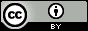 SectionScore Areas to improveAreas to improveAreas to improveAreas to improveRelative Atomic and Formula Mass  / 16Concentration of Solutions  / 8Percentage Yield and Atom Economy / 16Total Marks     / 40TestGrade:Expected Grade: